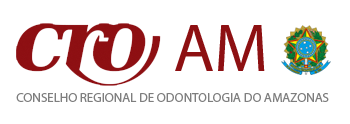 Nº PROCESSONº PROCESSONº CONTRATONATUREZAOBJETOPRESTADOR DO SERVIÇOVIGÊNCIA ATÉVALOR ANUAL R$0101/2013S/NºPrestação de serviçoFornecimento de Vale AlimentaçãoALELO27/08/20185º T.A97.920,00 (***)02005/2015S/NºPrestação de serviçoServiço de suporte técnico e manutenção, uso do sistema para o Controle Patrimonial SISPAT.Net.Implanta Informática LTDA.29/09/2018Contrato emergencial9.463,320334/2017007/2017Prestação de serviços Empresa especializada para confecção e fornecimento de material gráfico.Bench Mark Comercio Serviços Gráficos LTDA-ME.03/10/201814.500,000450/2017003/2017Prestação de serviçoServiço de Assessoria Contábil e Financeira com especialização no setor Público.A.V.G Ferreira - ME08/10/201839.000,000580/2017S/NºPrestação de serviçoServiço de hospedagem e manutenção do Site pertencente ao CROAM.Mohatrom Tecnologia e Comunicação Web LTDA-ME.12/10/20184.952,520689/201709/2017Prestação de ServiçoFornecimento de água e carga de gásJapurá Comercio de Bebida e Gás Liquefeito LTDA.27 /10/20181.224,000785/2017006/2017Prestação de serviçoServiço de segurança e medicina do trabalho.GR Gestão e Treinamento Profissional EIRELI.14/11/20181.100,00 (***)0896/2017S/NºPrestação de serviçoServiço de Seguro Empresarial.Tókio Marine Seguradora17/12/20181.632,550994/2017008/2017Prestação de serviçoServiço sob demanda de lavagem e polimento dos veículos pertencentes ao CROAM.Francisco Moacir de Assis Farias – ME.19/12/20182.870,00 (***)1003/2017002/2017Prestação De ServiçoEmpresa especializada em Concessão de Estagiários.Centro de Integração Empresa-Escola - CIEE27/01/20191º T.A2.400,001114/2017004/2017Prestação de serviçoServiços CartoráriosCartório do 3º Ofício de Notas.04/04/20191º T.A946,00 (***)1234/2018004/2018Prestação de serviçoServiço de Controle de pragaM. A da Costa dos Santos05/04/20191.200,001313/2015S/NºPrestação de serviçoServiços de postagemEmpresa Brasileira de Correios e Telégrafos – CORREIOS.12/05/2019.15.000,00 (***)1429/2017S/NºPrestação de ServiçoSegurança Eletrônica – Sistema de AlarmeP. Lopes & Cia LTDA.23/05/20194.200,001501/06/2013S/NºPrestação de serviçoFornecimento de plataforma digitalMastermaq01/07/2018Em andamento1646/2016001/2016Prestação de ServiçoFornecimento de Combustível.POSTO 300004/07/20191º T.A9.504,00 (***)1736/201701/2017Prestação de serviçoServiço de emissão, marcação e remarcação de bilhetes de passagens aéreas.Airplane Turismo06/06/201945.000,00 (***)1820/2014S/NºPrestação de serviçoServiço de Auxilio – Plano de Saúde.Bradesco Seguros30/06/201986.859.84 (***)1954/2017S/NºPrestação de serviçoServiço de Seguro dos veículos - CROAMPorto Seguro07/06/20191.803,38LEGENDA: (***) Média anoLEGENDA: (***) Média anoLEGENDA: (***) Média ano